Межгосударственный стандарт ГОСТ 2.002-72
"Единая система конструкторской документации. Требования к моделям, макетам и темплетам, применяемым при проектировании"
(введено в действие постановлением Госстандарта СССР от 30 марта 1972 г. N 655)Unified system for design documentation.for models and templets used in projectingДата введения установлена 1 июля 1973 г.1. Настоящий стандарт распространяется на макеты, модели, применяемые в процессе макетного метода проектирования, и на темплеты, применяемые при методе плоскостного макетирования проектных решений, и устанавливает основные термины и их определения, масштабы и правила изображения макетов, моделей и темплетов (изделий, зданий, сооружений и их составных элементов), применяемых при разработке проектов промышленных предприятий, опытно-промышленных установок и сооружений.К проектированию с применением темплетов и моделей не относится изготовление демонстрационных или действующих макетов, а также учебных пособий.2. Стандарт полностью соответствует СТ СЭВ 1980-79 и СТ СЭВ 2829-80.3. При проектировании с применением темплетов и моделей должны применяться следующие основные термины, указанные в табл. 1.Таблица 1────────────────────────────┬────────────────────────────────────────────           Термин           │                Определение────────────────────────────┼──────────────────────────────────────────── 1.         Проектирование с│Метод  разработки  проектных  решений   при применением     темплетов и│помощи   темплетов   и    (или)    моделей, моделей                    │обеспечивающий  возможность   их   быстрого                            │выполнения, сравнения и выбора оптимального                            │варианта                            │ 2.         Проектирование с│Метод  разработки  проектных  решений   при применением темплетов      │помощи темплетов                            │ 3.         Проектирование с│Метод  разработки  проектных  решений   при применением моделей        │помощи моделей                            │ 4.          Комбинированное│Метод  разработки  проектных  решений   при проектирование            с│помощи комбинаций темплетов и моделей применением     темплетов и│ моделей                    │                            │ 5.               Технология│Комплекс    операций,       необходимых для проектирования            с│разработки проектных решений с  применением применением     темплетов и│темплетов и (или) моделей моделей                    │Технология может быть разработана для:                            │                            │изготовления темплетов и моделей;                            │                            │изготовления макетов;                            │                            │фиксации вариантного решения и т.д.                            │ 6. Темплет                 │Изделие,      являющееся      двухразмерным                            │изображением  предмета  в  виде  упрощенной                            │ортогональной  проекции   в   установленном                            │масштабе.                            │                            │В зависимости от материала различают:                            │                            │прозрачный темплет;                            │                            │непрозрачный темплет.                            │ 7. Прозрачный темплет      │Темплет, изготовленный из  прозрачного  или                            │светонепроницаемого материала, например  из                            │пластмассовой пленки, кальки и т.п.                            │ 8. Непрозрачный темплет    │Темплет, изготовленный из непрозрачного или                            │светонепроницаемого материала, например, из                            │картона, стальной фольги и т.п.                            │ 9. Модель                  │Изделие,      являющееся      трехразмерным                            │упрощенным    изображением       предмета в                            │установленном масштабе                            │                            │Модель является составной частью макета                            │ 10. Модельный элемент      │Составная часть модели                            │ 11. Макет                  │Изделие, являющееся изображением проектного                            │решения в установленном  масштабе,  которое                            │собирается из темплетов или моделей.                            │                            │Макет может быть:                            │                            │двухразмерным;                            │                            │трехразмерным.                            │                            │В   зависимости   от   стадии    разработки                            │различают:                            │                            │проектный макет;                            │                            │рабочий макет.                            │ 12. Двухразмерный макет    │Изделие, являющееся упрощенным изображением                            │проектного    решения    в    установленном                            │масштабе, которое собирается из темплетов.                            │                            │Двухразмерный макет  служит,  как  правило,                            │только средством для выполнения графической                            │части пректной# документации.                            │ 13. Трехразмерный макет    │Изделие, являющееся упрощенным изображением                            │проектного    решения    в    установленном                            │масштабе, которое собирается из моделей.                            │                            │Трехразмерный макет дополняет или  заменяет                            │графическую часть проектной документации                            │ 14. Проектный макет        │Макет,  собранный  на   стадии   разработки                            │технического   проекта   с   использованием                            │упрощенных темплетов и (или) моделей                            │ 15. Рабочий макет          │Макет,  собранный  на   стадии   разработки                            │рабочей   документации   с   использованием                            │темплетов и (или) моделей                            │ 16. Планировочная плита    │Плита или поверхность, на которой размещают                            │и закрепляют темплеты                            │ 17. Подмакетник            │Плита, на которой  размещают  и  закрепляют                            │модели                            │ 18. Масштабная сетка       │Система линий и (или) точек, нанесенных  на                            │планировочную  плиту  или  подмакетник  для                            │размещения  и  ориентирования   темплетов и                            │(или) моделей                            │ 19. Фоточертеж             │Чертеж,     содержащий      фотографическое                            │изображение макета или модели  с  указанием                            │данных, необходимых для проектирования  или                            │монтажа объекта                            │ 20.     Стенд     проектных│Комплекс  моделей  и  специальных  деталей, разработок                 │предназначенных   для   сборки   проектного                            │макета                            │ 21. Моделетека             │Помещение,   оборудованное   для   хранения                            │моделей                            │ 22. Темплетотека           │Помещение,   оборудованное   для   хранения                            │темплетов                            │1 - 3. (Измененная редакция, Изм. N 2).4. (Исключен, Изм. N 2).5. Масштабы уменьшения изображения на макетах, моделях и темплетах должны выбираться из следующего ряда: 1:5; 1:10; 1:20; 1:25; 1:50; 1:100; 1:200.6. Следует применять следующие масштабы для массового выпуска:моделей - 1:5; 1:10; 1:25 и 1:50;темплетов - 1:25; 1:50 и 1:100.7. При проектировании генеральных планов масштабы уменьшения изображений на макетах и темплетах должны выбираться из следующего ряда: 1:100; 1:200; 1:400; 1:500; 1:1000; 1:2000; 1:5000.8. Основные требования к моделям8.1. Модель изображает внешнюю форму и основные детали предмета.Внешняя форма моделей при максимальном упрощении должна сохранять принципиальное сходство с изображаемым предметом.Движущиеся части оборудования изображают на модели в среднем рабочем положении.8.2. На модели массового выпуска должны быть нанесены условные обозначения, характеризующие модель и ее параметры.8.3. Опознавательная окраска моделей на рабочем макете промышленного объекта должна соответствовать приведенной в табл. 3.Таблица 3────────────────────────────────────────────────┬────────────────────────              Наименование моделей              │ Цвет опознавательной                                                │        окраски────────────────────────────────────────────────┼──────────────────────── 1.   Строительные   конструкции      (сборный и│     Светло-серый монолитный железобетон, кирпич)                │                                                │ 2. Металлоконструкции                          │    Светло-голубой                                                │ 3. Технологическое оборудование:               │                                                │ для предприятий химической,  нефтехимической  и│       Оранжевый нефтеперерабатывающей промышленности           │                                                │ для        предприятий        металлургической,│    Светло-зеленый металлообрабатывающей,    деревообрабатывающей,│ текстильной,                горнообогатительной│ промышленности,       а        также        для│ ремонтно-механических     цехов     предприятий│ химической,                   нефтехимической и│ нефтеперерабатывающей промышленности           │                                                │ 4.     Санитарно-техническое      оборудование,│        Голубой воздуховоды и трубопроводы                     │                                                │ 5. Оборудование и трассы контроля и автоматики │        Желтый                                                │ 6. Энергетическое оборудование и трассы        │        Розовый                                                │ 7. Трубопроводы                                │   По ГОСТ 14202-69                                                │ 8. Трубопроводная арматура                     │        Черный                                                │ 9.  Элементы   внутрицехового   и   межцехового│ По ГОСТ 12.4.026-76* транспорта, представляющие опасность для  жизни│ людей                                          │                                                │ 10.  Подкрановые  балки,  пути  для  подвесного│        Красный подъемно-транспортного оборудования,  монтажные│ приспособления и т.д.                          │                                                │Примечание. Требования, указанные в таблице, не распространяются на окраску моделей, применяемых при проектировании объектов цветной металлургии, а также кораблей и судов.8.4. Конструктивные элементы макета, не имеющие прообраза в натуре, окрашивают в белый цвет или выполняют из прозрачного бесцветного материала.9. Основные требования к темплетам9.1. На темплете изображают контурное очертание предметов, а также необходимые детали и крайние положения подвижных частей. Внутри изображения проводят линии видимого контура и при необходимости линии, изображающие невидимые контуры предметов.Контурное очертание предметов выполняются с упрощениями, без изображения мелких выступов, впадин и т.п.9.2. Для изображения предметов на темплетах, применяют линии по ГОСТ 2.303-68. Наименьшую толщину линий и наименьшее расстояние между линиями выбирают в зависимости от масштаба темплета и способа размножения проектной документации.9.3. На темплетах, изображающих оборудование, равносторонними треугольниками указывают места обслуживания оборудования и подводки коммуникаций.Размер равносторонних треугольников зависит от масштаба темплета. Вершина треугольника должна указывать место подводки коммуникаций и расположения элементов оборудования, требующих обслуживания: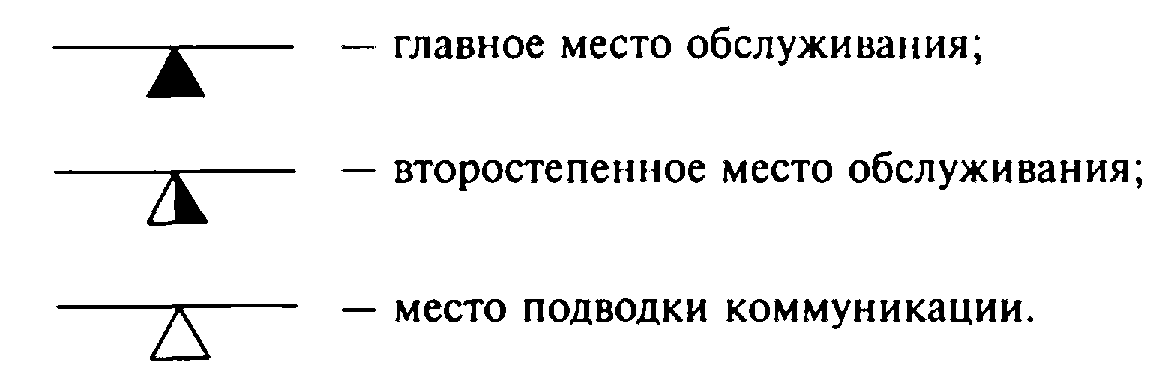 "Рис. 1. Обозначение мест обслуживания оборудования и подводки коммуникаций"Условное обозначение вида подключаемой энергии, среды проставляют внутри треугольника или рядом с ним.Если приводят параметры подключаемой энергии, среды, то их проставляют рядом с треугольником.9.4. Место обслуживающего персонала при работе оборудования обозначают на темплете знаком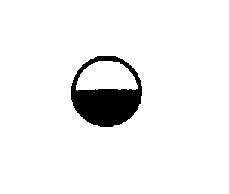 "Рис. 2. Обозначение места обслуживающего персонала при работе оборудования"диаметром от 3 до 5 мм.9.5. При необходимости внутри контуров темплета указывают:                                       чистая масса     массу изображаемого предмета (─────────────────────)                                    максимальная масса;минимальную площадь работы изображаемого оборудования.9.6. Крайние положения и направления выдвижных частей оборудования (для монтажа и демонтажа) указывают стрелкой внутри контура темплета с указанием минимально необходимой длины.9.7. На темплет наносится условное обозначение, характеризующее изображаемый предмет.9.8. Все надписи на темплетах должны выполняться по ГОСТ 2.304-81. Минимальный размер шрифта для надписей на темплетах 3,5 мм.______________________________* На территории Российской Федерации действует ГОСТ Р 12.4.026-2001.